О внесении изменений в Устав Испуханского сельского поселения Красночетайского района Чувашской Республики         В связи с принятием Федерального Закона от 28.12.2016 N 494-ФЗ «О внесении изменений в отдельные законодательные акты Российской Федерации» и в целях приведения в соответствии с Федеральными законами от 18.07.2017 №171-ФЗ «О внесении изменений в Федеральный закон «Об общих принципах организации местного самоуправления в Российской Федерации», 26.07.2017  №202-ФЗ «О внесении изменений в Федеральный закон «Об общих  принципах организации местного самоуправления в Российской Федерации» и в статью 9.1 Федерального закона «О физической культуре и спорте в Российской Федерации», с Федеральными законами от 30.10.2017 №299-ФЗ «О внесении изменений в отдельные законодательные акты Российской Федерации», от 05.12.2017  г. № 380-ФЗ «О внесении изменений в Федеральный закон «Об общих принципах организации местного самоуправления в Российской Федерации» и Кодекс административного судопроизводства РФ», от 05.12.2017 г. № 389-ФЗ «О внесении изменений в статьи 25.1 и 56 Федерального закона «Об общих принципах организации местного самоуправления в Российской Федерации», от 29 декабря . № 455-ФЗ «О внесении изменений в Градостроительный кодекс Российской Федерации и отдельные законодательные акты Российской Федерации», от 29.12.2017 № 463-ФЗ «О внесении изменений в Федеральный закон «Об общих принципах организации местного самоуправления в Российской Федерации»  и необходимостью приведения Устава Испуханского сельского поселения Красночетайского района Чувашской Республики, принятого решением Собрания депутатов Испуханского сельского поселения Красночетайского района от 29.06.2012 №1 в соответствие с требованиями Федерального  закона  № 131-ФЗ «Об общих принципах организации местного самоуправления в Российской Федерации»,  Собрание депутатов Испуханского сельского поселения Красночетайского района решило:             1. Внести в  Устав Испуханского сельского поселения, принятый  решением Собрания депутатов Испуханского сельского поселения  от 29.06.2012  № 1, (с изменениями внесенными решениями Собрания депутатов Испуханского сельского поселения от 15.03.2013 №2, 23.08.2013 №1, 27.11.2013 №3, 14.11.2014 №1, 10.06.2015  №1, 16.12.2015 №1, 29.04.2016  №4, 13.12.2016  №1) следующие изменения:      1)  пункт 1 части 2 статьи 15 Устава   изложить в следующей редакции:  «проект Устава Испуханского сельского поселения, а также проект муниципального  нормативного правового акта о внесении изменений и дополнений в Устав, кроме случаев, когда  в Устав Испуханского сельского поселения вносятся изменения в форме точного воспроизведения положений Конституции Российской Федерации, федеральных законов, Конституции или законов Чувашской Республики в целях приведения Устава Испуханского сельского поселения в соответствие с этими нормативными правовыми актами»; 2)  абзац 16 части 2 статьи 33 Устава изложить в следующей редакции: «В случае досрочного прекращения полномочий главы муниципального образования  либо применения к нему по решению суда мер процессуального принуждения в виде заключения под стражу или временного отстранения от должности его полномочия временно исполняет главный специалист-эксперт Испуханского сельского поселения;3) абзац 2 части 2 статьи 60 Устава изложить в следующей редакции: «Не требуется официальное опубликование (обнародование) порядка учета предложений по проекту муниципального правового акта о внесении изменений и дополнений в Устав Испуханского сельского поселения, а также порядка участия граждан в его обсуждении в случае, когда в Устав Испуханского сельского поселения вносятся изменения в форме точного воспроизведения положений Конституции Российской Федерации, федеральных законов, Конституции или законов Чувашской Республики в целях приведения Устава Испуханского сельского поселения в соответствие с этими нормативными правовыми актами.»;      4) абзац первый части 3 статьи 6 изложить в следующей редакции: «3. Муниципальные правовые акты Испуханского сельского поселения, затрагивающие права, свободы и обязанности человека и гражданина, устанавливающие правовой статус организаций, учредителем которых вступает Испуханское сельское поселение, а также соглашения, заключаемые между органами местного самоуправления, вступают в силу после их официального опубликования (обнародования) в периодическом печатном издании «Вестник Испуханского сельского поселения».;     5) часть 1 статьи 8 дополнить пунктом 16 следующего содержания:     «16) оказание содействия развитию физической культуры и спорта инвалидов, лиц с ограниченными возможностями здоровья, адаптивной физической культуры и адаптивного спорта.»;       6) часть 10 статьи 22 изложить в следующей редакции:       «10. Глава Испуханского сельского поселения должен соблюдать ограничения, запреты, исполнять обязанности, которые установлены Федеральным законом от 25 декабря 2008 года N 273-ФЗ "О противодействии коррупции", Федеральным законом от 3 декабря 2012 года N 230-ФЗ "О контроле за соответствием расходов лиц, замещающих государственные должности, и иных лиц их доходам", Федеральным законом от 7 мая 2013 года N 79-ФЗ "О запрете отдельным категориям лиц открывать и иметь счета (вклады), хранить наличные денежные средства и ценности в иностранных банках, расположенных за пределами территории Российской Федерации, владеть и  (или) пользоваться иностранными финансовыми инструментами».      7) абзац второй статьи 61  изложить в следующей редакции:        «Изменения и дополнения, внесенные в Устав Испуханского сельского поселения и изменяющие структуру органов местного самоуправления Испуханского сельского поселения,  разграничение полномочий между органами  местного самоуправления Испуханского сельского поселения (за исключением случаев приведения Устава Испуханского сельского поселения в соответствие с федеральными законами, а также изменения полномочий, срока полномочий, порядка избрания выборных должностных лиц местного самоуправления Испуханского сельского поселения), вступают в силу после истечения срока полномочий Собрания депутатов Испуханского сельского поселения, принявшего муниципальный правовой акт о внесении указанных изменений и дополнений в Устав Испуханского сельского поселения.».          2. Настоящее решение вступает в силу после государственной регистрации и официального опубликования в периодическом печатном издании «Вестник Испуханского сельского поселения».Председатель Собрания депутатовИспуханского сельского поселения                                              Р.И.АлжейкинаГлава Испуханского  сельского поселения                                                                      Е.Ф.ЛаврентьевЧĂВАШ РЕСПУБЛИКИ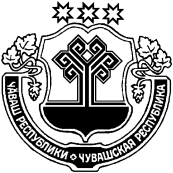 ХĔРЛĔ ЧУТАЙ РАЙОНĔТРАЛЬКАССИ ЯЛ ПОСЕЛЕНИЙĚН ДЕПУТАТСЕН ПУХĂВĚ ЧУВАШСКАЯ РЕСПУБЛИКА КРАСНОЧЕТАЙСКИЙ РАЙОНСОБРАНИЕ ДЕПУТАТОВ ИСПУХАНСКОГО СЕЛЬСКОГО ПОСЕЛЕНИЯ ЙЫШĂНУ   «10 » мая  2018   2 №-леТралькасси ялĕРЕШЕНИЕ« 10 » мая  2018   №2д. Испуханы